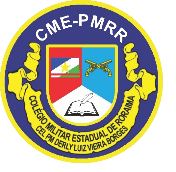 PROCESSO SELETIVO 2024GABARITO OFICIAL – 8° ANO DO ENSINO FUNDAMENTALLÍNGUA PORTUGUESA E MATEMÁTICAQUESTÃORESPOSTA01.D02.E03.C04.C05.A06.B07.E08.B09.D10.C11.A12.E13.E14.C15.B16.C17.E18.A19.D20.C21.B22.B23.C24.A25.C26.E27.A28.D29.E30.E31.B32.D33.D34.ANULADA35.A36.C37.B38.E39.A40.C